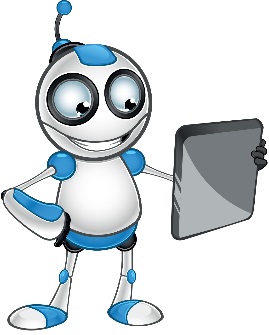 Fase 4:Inserisci le e-mail delle persone con cui vuoi condividere le foto;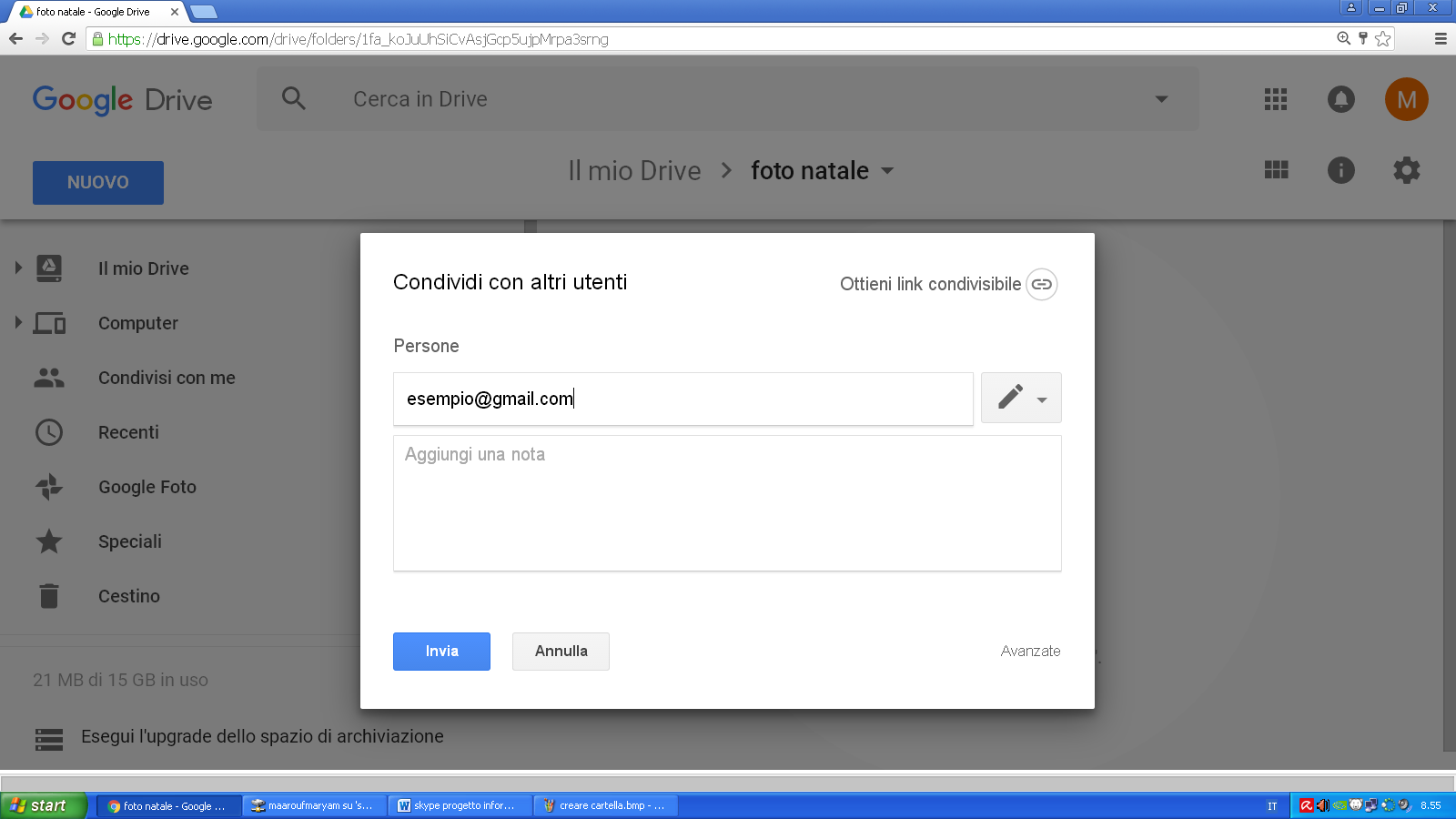 